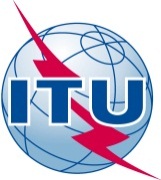 FOREWORDThe International Telecommunication Union (ITU) is the United Nations specialized agency in the field of telecommunications. The ITU Telecommunication Standardization Sector (ITU-T) is a permanent organ of ITU. ITU-T is responsible for studying technical, operating and tariff questions and issuing Recommendations on them with a view to standardizing telecommunications on a worldwide basis.The World Telecommunication Standardization Assembly (WTSA), which meets every four years, establishes the topics for study by the ITU-T study groups which, in turn, produce Recommendations on these topics.The approval of ITU-T Recommendations is covered by the procedure laid down in WTSA Resolution 1.In some areas of information technology which fall within ITU-T's purview, the necessary standards are prepared on a collaborative basis with ISO and IEC. ITU 2013All rights reserved. No part of this publication may be reproduced, by any means whatsoever, without the prior written permission of ITU.resolution 81 (Dubai, 2012)Strengthening collaboration(Dubai, 2012)The World Telecommunication Standardization Assembly (Dubai, 2012),consideringa)	the responsibilities of the Telecommunication Standardization Advisory Group (TSAG), as outlined in Article 14A of the ITU Convention, which include, pursuant to No. 197F thereof, recommending measures, inter alia, to foster cooperation and coordination with other relevant bodies, with the Radiocommunication Sector, the Telecommunication Development Sector and the General Secretariat;b)	Resolution 22 (Rev. Dubai, 2012) of this assembly, on authorization for TSAG to act between world telecommunication standardization assemblies (WTSAs), which sets out the mandate and duties of TSAG consistent with the responsibilities outlined in Article 14A of the Convention; c)	that ITU Telecommunication Standardization Sector (ITU-T) external cooperation is guided by relevant WTSA resolutions, ITU-T A-series Recommendations and Supplements;d)	that there are current models for collaboration between standards bodies such as the World Standards Cooperation (WSC), involving ITU and ISO/IEC, and the Global Standards Collaboration (GSC), involving a number of participating standards organizations, including ITU, as well as the collaborative activities involving ITU associated with the development of a globally harmonized set of intelligent transportation system (ITS) communication standards;e)	that Resolution 1 (Rev. Dubai, 2012) of this assembly, on rules of procedure of ITU-T, makes it very clear that cooperation with other relevant standards bodies is desirable;f)	that ITU has established a number of memoranda of understanding with relevant major standards bodies, the key objective being to improve collaboration;g)	that the chief technology officers (CTO) meeting in 2012 continued to work towards a new approach to international standardization based on improved collaboration, cooperation and coordination with other organizations, and that ITU-T is asked to continue to promote an industry-led, consensus-based approach to standardization;h)	that the Global Standards Symposium (GSS) in 2012 recognized that a collaborative mechanism should be developed between related standards bodies to identify new work areas at an early stage, and agree on a common approach in order to bring the respective skills of the different bodies together in a cooperative manner for the purpose of developing common global standards,resolves1	that an action plan be developed by TSAG, which will result in:•	the identification of areas where improvement is required, taking into account CTO meeting outcomes and the results of GSS;•	the development of a mechanism within ITU-T to achieve this objective; and•	documentation of the mechanism developed, defining specific steps on how to improve coordination with other relevant standards bodies regarding the development of new Questions that are intended to address new domains and new work items under such Questions;2	that this mechanism, which could take the form of a working party or group of TSAG, and which may work additionally between TSAG meetings in order to ensure continuity of the discussions on this topic, should:•	work, as required, including the socialization of ITU-T's desire to work cooperatively with the relevant standards bodies to improve cooperation; and•	provide a report to TSAG, containing the outcome of the actions taken, which will be subsequently submitted to WTSA-16,invites the Telecommunication Standardization Advisory Groupto establish and maintain a close relationship with the Review Committee in order to develop synergies for the development of Recommendations addressing the objective of strengthening collaboration between ITU-T and other standards bodies.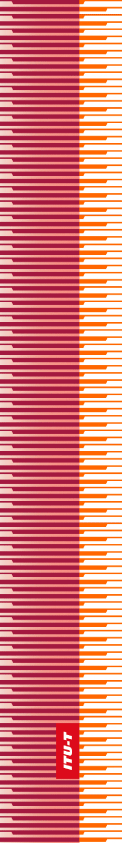 International Telecommunication UnionInternational Telecommunication UnionInternational Telecommunication UnionITU-TTELECOMMUNICATION
STANDARDIZATION  SECTOR
OF  ITUTELECOMMUNICATION
STANDARDIZATION  SECTOR
OF  ITUWORLD TELECOMMUNICATION STANDARDIZATION ASSEMBLY 
Dubai, 20-29 November 2012WORLD TELECOMMUNICATION STANDARDIZATION ASSEMBLY 
Dubai, 20-29 November 2012WORLD TELECOMMUNICATION STANDARDIZATION ASSEMBLY 
Dubai, 20-29 November 2012WORLD TELECOMMUNICATION STANDARDIZATION ASSEMBLY 
Dubai, 20-29 November 2012Resolution 81 – Strengthening collaborationResolution 81 – Strengthening collaborationResolution 81 – Strengthening collaborationResolution 81 – Strengthening collaboration